100дневный воркаут 2017 «Осень»5 причин записаться на программу:1)Эффективная (и проверенная!) методика
2) Возможность заниматься в любом месте и в любое время
3) Ведущие и Кураторы
4) Обратная связь
5) Бесплатностьhttps://workout.su/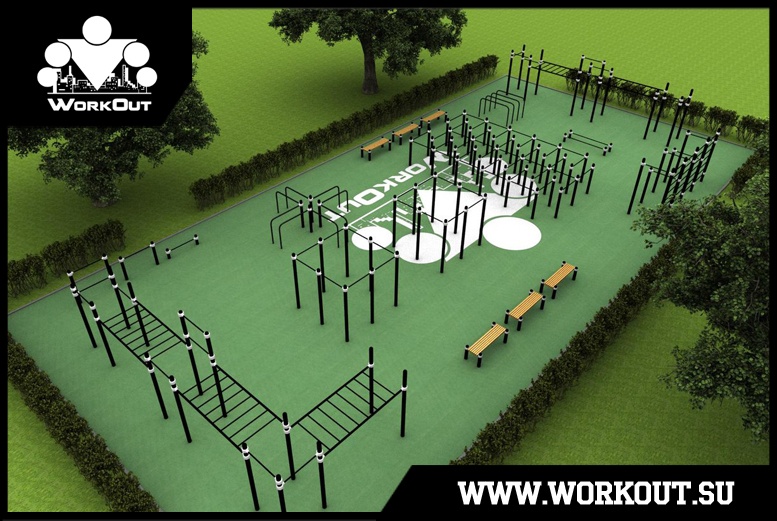 ПРОЕКТ ПЛОЩАДКИ ДЛЯ ТРЕНИРОВОК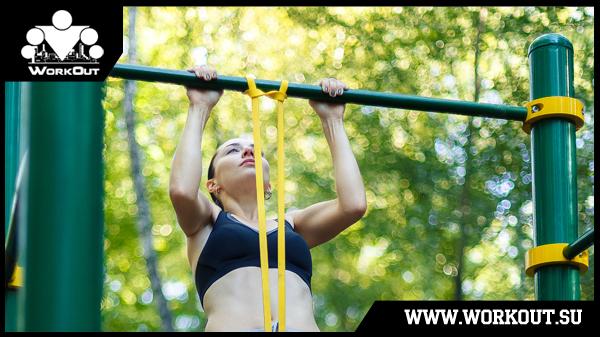 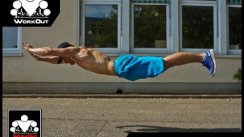 Как девушке научиться подтягиваться с нуля?       Плиометрика. Упражнения. Основы.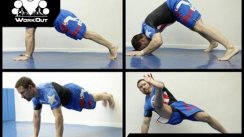 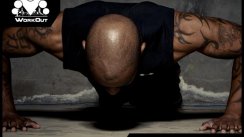 10 видов отжиманий для крепкого тела                                     100 отжиманий за 4 минуты                                     